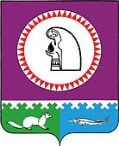 ПРОЕКТО внесении изменений в решение Думы Октябрьского района от 19.03.2008 № 364 «О пенсионном обеспечении лиц, замещавших муниципальные должности и должности муниципальной службы в органах местного самоуправления Октябрьского района» В целях приведения в соответствие с муниципальными правовыми актами,                                   Дума Октябрьского района РЕШИЛА:1. Внести изменения в приложение № 2 к решению Думы Октябрьского района              от 19.03.2008 № 364 «О пенсионном обеспечении лиц, замещавших муниципальные должности и должности муниципальной службы в органах местного самоуправления Октябрьского района»:1.1. Подпункт 1.2.1 раздела 1 изложить в следующей редакции:1.1.1. «Стаж муниципальной службы продолжительность которого для назначения пенсии за выслугу лет в соответствующем году определяется в соответствии с приложением   к Федеральному закону  «О государственном пенсионном обеспечении в Российской Федерации.»».1.2. В разделе 2:1.2.1. в пункте 2.1:1.2.1.1. слова «не менее 15 лет» заменить словами «не менее стажа, продолжительность которого для назначения пенсии за выслугу лет в соответствующем году определяется согласно приложению к Федеральному закону «О государственном пенсионном обеспечении в Российской Федерации»;1.2.1.2. слова «сверх 15 лет» заменить словами «сверх указанного стажа»;1.2.2. в пункте 2.3 слова «на страховую пенсию, предусмотренную Федеральным законом» заменить словами «на страховую пенсию по старости в соответствии с частью        1 статьи 8 и статьями 30-33 Федерального закона».1.3. В пункте 3.1 раздела 3 слова «на страховую пенсию, предусмотренную Федеральным законом» заменить словами «на страховую пенсию по старости в соответствии с частью 1 статьи 8 и статьями 30-33 Федерального закона».2. За лицами, проходившими муниципальную службу в органах местного самоуправления Октябрьского района, приобретшими право на пенсию за выслугу лет и уволенными со службы до 1 января 2017 года, лицами, продолжающими замещать на             1 января 2017 года должности муниципальной службы в органах местного самоуправления Октябрьского района и имеющими на 1 января 2017 года стаж муниципальной службы для назначения пенсии за выслугу лет не менее 20 лет, лицами, продолжающими замещать на     1 января 2017 года должности муниципальной службы в органах местного самоуправления Октябрьского района, имеющими на этот день не менее 15 лет указанного стажа и приобретшими до 1 января 2017 года право на страховую пенсию по старости (инвалидности) в соответствии с Федеральным законом от 28.12.2013 № 400-ФЗ                   «О страховых пенсиях», сохраняется право на пенсию за выслугу лет без учета изменений, внесенных Федеральным законом от 23.05.2016 года № 143-ФЗ «О внесении изменений в отдельные законодательные акты Российской Федерации в части увеличения пенсионного возраста отдельным категориям граждан» в пункт 4 статьи 7 Федерального закона от 15.12.2001 № 166-ФЗ «О государственном пенсионном обеспечении в Российской Федерации» и настоящим решением.3. Опубликовать настоящее решение в официальном сетевом издании «октвести.ру».4. Настоящее решение вступает в силу с 01.01.2017.5. Контроль за выполнением решения возложить на постоянную комиссию                       Думы Октябрьского района по социальным вопросам.Председатель Думы Октябрьского района                                                                  Я.С. РазумовГлава Октябрьского района	                  					     А.П. КуташоваИсполнитель:специалист - эксперт отделамуниципальной службы и кадровой политикиадминистрации Октябрьского района Степанович М.Ю.тел. 2-80-56 ПОЯСНИТЕЛЬНАЯ ЗАПИСКАк проекту решения Думы Октябрьского районаО внесении изменения в решениеДумы Октябрьского района от 03.12.2010 № 13«Об утверждении структуры администрации Октябрьского района»Данный проект разработан в соответствии с Законом ХМАО-Югры от 07.09.2016 № 72-оз «О внесении изменений в отдельные законы Ханты-Мансийского автономного округа-Югры», в части изменении пенсионных обеспечений. Специалист-эксперт отдела муниципальной службы и кадровой политики администрации Октябрьского района                                     М.Ю. Степанович Муниципальное образованиеОктябрьский районДУМАРЕШЕНИЕМуниципальное образованиеОктябрьский районДУМАРЕШЕНИЕМуниципальное образованиеОктябрьский районДУМАРЕШЕНИЕМуниципальное образованиеОктябрьский районДУМАРЕШЕНИЕМуниципальное образованиеОктябрьский районДУМАРЕШЕНИЕМуниципальное образованиеОктябрьский районДУМАРЕШЕНИЕМуниципальное образованиеОктябрьский районДУМАРЕШЕНИЕМуниципальное образованиеОктябрьский районДУМАРЕШЕНИЕМуниципальное образованиеОктябрьский районДУМАРЕШЕНИЕМуниципальное образованиеОктябрьский районДУМАРЕШЕНИЕ«»2016г.№пгт. Октябрьскоепгт. Октябрьскоепгт. Октябрьскоепгт. Октябрьскоепгт. Октябрьскоепгт. Октябрьскоепгт. Октябрьскоепгт. Октябрьскоепгт. Октябрьскоепгт. ОктябрьскоеСтарая редакцияНовая редакцияПодпункт 1.2.1 раздел 1 «Стаж муниципальной службы не менее 15 лет».Подпункт 1.2.1 раздел 1 «Стаж муниципальной службы продолжительность которого для назначения пенсии за выслугу лет в соответствующем году определяется в соответствии с приложением к Федеральному закону «О государственном пенсионном обеспечении в Российской Федерации».Пункт 2.1 раздел 2 «не менее 15 лет»«сверх 15 лет»Пункт 2.1 раздел 2 «не менее стажа, продолжительность которого для назначения пенсии за выслугу лет в соответствующем году определяется согласно приложению к Федеральному закону «О государственном пенсионном обеспечении в Российской Федерации».«сверх указанного стажа»Пункт 2.3 «на страховую пенсию, предусмотренную Федеральным законом».Пункт 2.3 «на страховую пенсию по старости в соответствии с частью 1 статьи 8 и статьями 30-33 Федерального закона».Пункт 3.1 раздел 3 «на страховую пенсию, предусмотренную Федеральным законом»Пункт 3.1 раздел 3 «на страховую пенсию по старости в соответствии с частью 1 статьи 8 и статьями 30-33 Федерального закона».Отсутствует 2. За лицами, проходившими муниципальную службу в органах местного самоуправления Октябрьского района, приобретшими право на пенсию за выслугу лет и уволенными со службы до 1 января 2017 года, лицами, продолжающими замещать на 1 января 2017 года должности муниципальной службы в органах местного самоуправления Октябрьского района и имеющими на 1 января 2017 года стаж муниципальной службы для назначения пенсии за выслугу лет не менее 20 лет, лицами, продолжающими замещать на 1 января 2017 года должности муниципальной службы в органах местного самоуправления Октябрьского района, имеющими на этот день не менее 15 лет указанного стажа и приобретшими до 1 января 2017 года право на страховую пенсию по старости (инвалидности) в соответствии с Федеральным законом от 28.12.2013 № 400-ФЗ «О страховых пенсиях», сохраняется право на пенсию за выслугу лет без учета изменений, внесенных Федеральным законом от 23.05.2016 года № 143-ФЗ «О внесении изменений в отдельные законодательные акты Российской Федерации в части увеличения пенсионного возраста отдельным категориям граждан» в пункт 4 статьи 7 Федерального закона от 15.12.2001 № 166-ФЗ «О государственном пенсионном обеспечении в Российской Федерации» и настоящим решением.